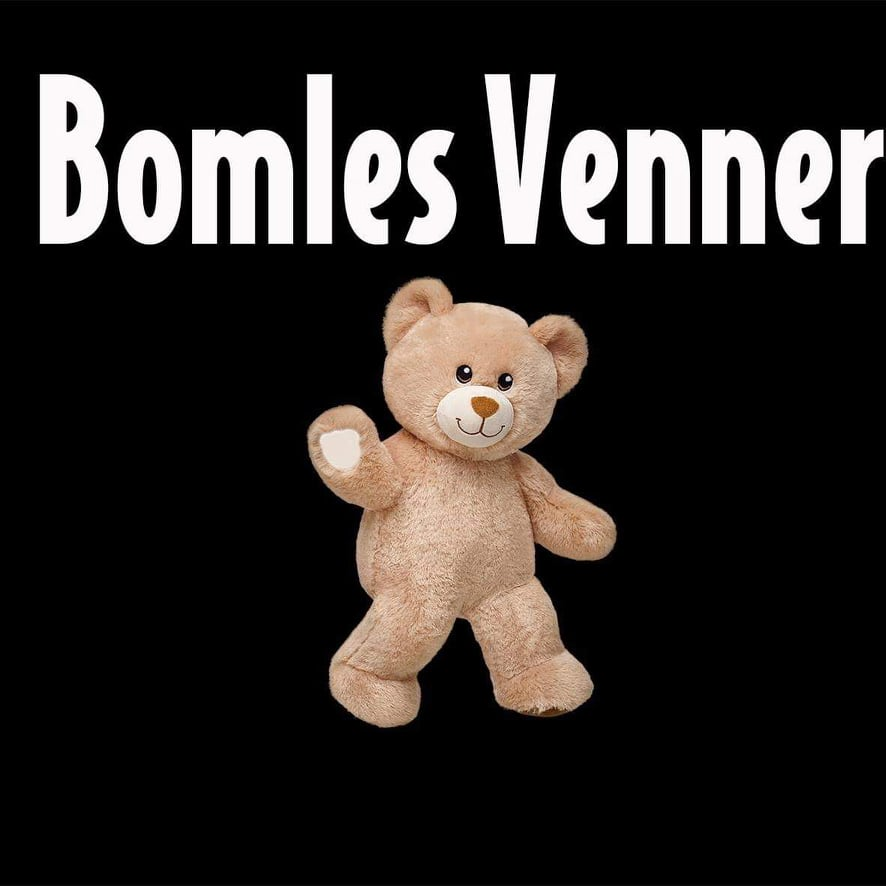 Danmarks Hyggeligste og ældste Bamse-kopiband!Bomles Venner er et fokuseret og velspillende konceptband med repertoiret fast forankret i de mange hits, som Bamses Venner gennem tiden begavede den danske sangskat med. Orkestret gør en dyd af at komme så tæt på originalerne som muligt, og man skal være mere end almindelig kender for at kunne skelne mellem Bamses og Bomles Venner!Bomles Venner er dedikeret til det kendte Bamse repertoire, og forsangeren både ligner og ikke mindst lyder som Flemming Bamse Jørgensen, hvilket bidrager til en virkelig autentisk gengivelse af de kendte sange.Endvidere gør bandet en dyd ud af detaljerne, både hvad angår lyd og fremførelse i de gennemarbejdede arrangementer.Bomles Venner har spillet på festivaler, Open Air og byfester i hele landet, det har givet bandet god erfaring med at spille for et veloplagt publikum. Med Bomles Venner er der garanteret fællessang og god stemning!Bomles Venner & The Horsens HornsPå de originale indspilninger med Bamses Venner er der ofte benyttet blæsere for at give musikken ekstra dybde og flere nuancer. Med The Horsens Horns (trompet, saxofon, trombone) tilføres ikke alene mere dybde og fylde - med blæsersektionen opnås i høj grad et endnu mere autentisk lydbillede i forhold til de originale arrangementer. Endvidere er der altid ekstra fest både på og foran scenen, når The Horsens Horns blæser igennem!Kontakt Tlf  : 24 23 86 66Mail: Sand@sand-aps.com